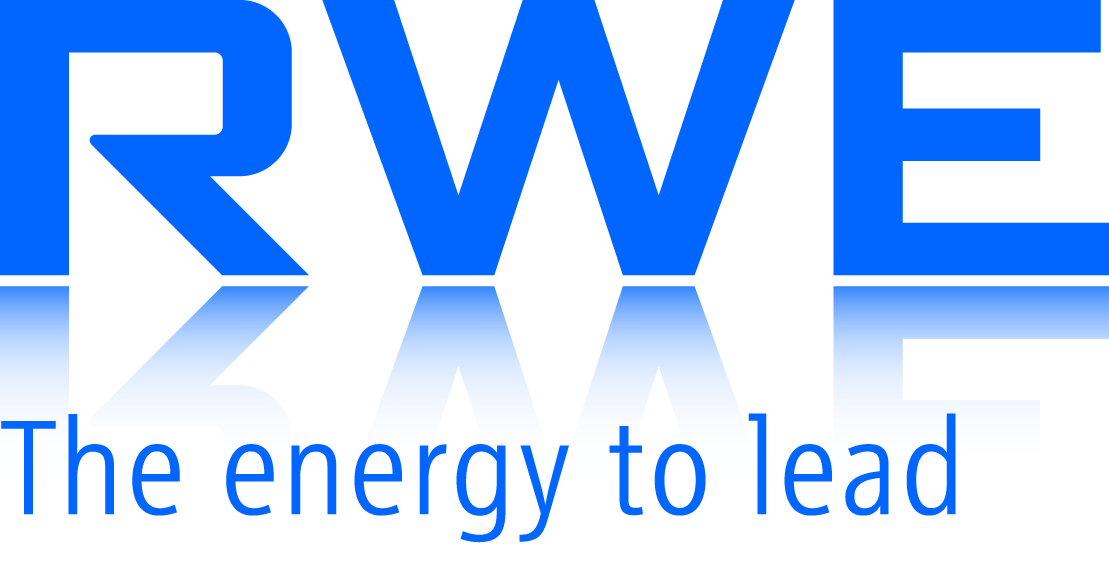 Příloha č. 3 Kvalifikační dokumentace VZ „Dodávky PE  trubek“Tabulka referencí - Seznam obdobných zakázek (uchazeč upraví velikost tabulky dle potřeby)Zadavatel požaduje prokázání referencí, a to seznamem obdobných zakázek realizovaných zájemcem nebo jeho subdodavatelem v posledních třech letech s uvedením jejich rozsahu a doby plnění. Zadavatel posoudí splnění tohoto kvalifikačního požadavku v souladu s odst. 7.2 kvalifikační dokumentace.  Zájemce ke každé referenci uvede minimálně tyto údaje: druh trubky, dn, SDR, počet m, rok dodání, název,  sídlo a kontaktní osobu objednatele a kontaktní spojení.  Zájemce, který nesplňuje minimální požadavky na reference bude ze zadávacího řízení vyloučen.Objednatel -název a adresaKontakt na objednatele(jméno, telefon, mobil, e-mail)Charakter plnění – popis předmětu zakázkyMnožství v mDoba plnění  zakázkyod-do(měsíc/rok)poznámkazákladní trubky PE 100, SDR 11, dn 63 – návinzákladní trubky PE 100, SDR 17,6 (17), dn 225 – tyčtrubka s ochranným pláštěm PE 100, SDR 17,6 (17), dn 110 – tyčzákladní trubky PE 100, SDR 17,6 (17), dn 315 – tyčtrubka s ochranným pláštěm PE 100, SDR 17,6 (17), dn 315 – tyč